                 2 YAŞ MAYIS AYI PLANI PARMAK OYUNU                      AT ALKIŞIAtlar ormanda yavaşca yürüyortıkır tıkır da tıkır (3)Aaaa!! O da ne? Bir Taşlık.Taşlığın Altından GeçememÜstünden GeçememAma İçinden Geçebilirim(eller göğüse veya bacaklara vurularak taşlıkta yürüme sesi yapılır)Yürümeye Devam EttimTıkır tıkır da tıkır (3)Aaaa!! O da ne? Bir Çimenlik.Çimenliğin Altından GeçememÜstünden GeçememAma İçinden Geçebilirim(eller birbirine sürtülerek ses çıkartılır)Yürümeye Devam EttimTıkır tıkır da tıkır (3)Aaaa!! O da ne? Bir Bataklık.Bataklığın Altından GeçememÜstünden GeçememAma İçinden Geçebilirim(Dil damağa vurularak ses çıkartılır)Yürümeye Devam EttimTıkır tıkır da tıkır (3)Aaaa!! O da ne? Bir Asma Köprü.Asma Köprünün Altından GeçememÜstünden GeçememAma İçinden Geçebilirim(sağa sola sallanarak gacır gucur sesler çıkarılır.)Yürümeye Devam EttimTıkır tıkır da tıkır (3)Aaaa!! O da ne? Bir devAMA BEN DEVLERDEN KORKMAM Kİİ..:))                      HOROZBu benim horozum (Sağ elin başparmağı gösterilir.)Bu da tavuğum. (Sağ elin başparmağı göstertilir.)Bunlar da civcivlerim. (İki elin kalan tüm parmaklarını oynat.)Bunların hepsi de benim. (Eller ile kişi kendisini gösterir.)Bahçemdeki kümeste yaşıyorlar. (İki el çatı gibi yan yana konulur.)Sabahları horozumun ötüşüyle uyanırım. (Uyanma hareketi yapılır.)Tavuğumun yumurtasını alırım. (El yumurta tutar gibi yapılır.)SANAT ETKİNLİĞİAHTAPOT  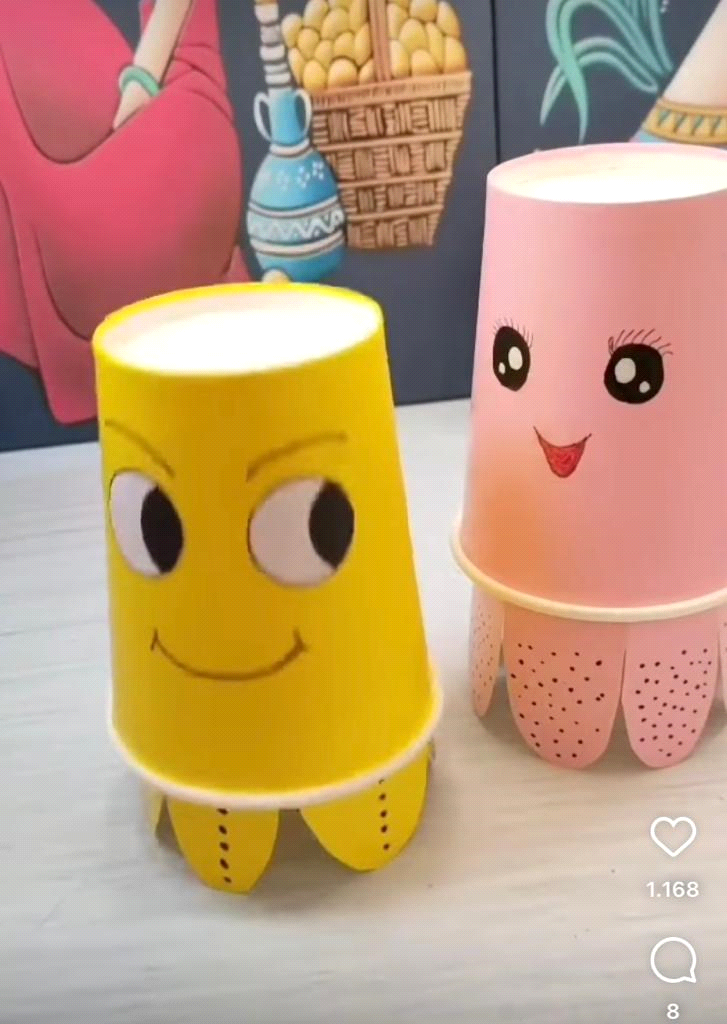 ARI KOVANI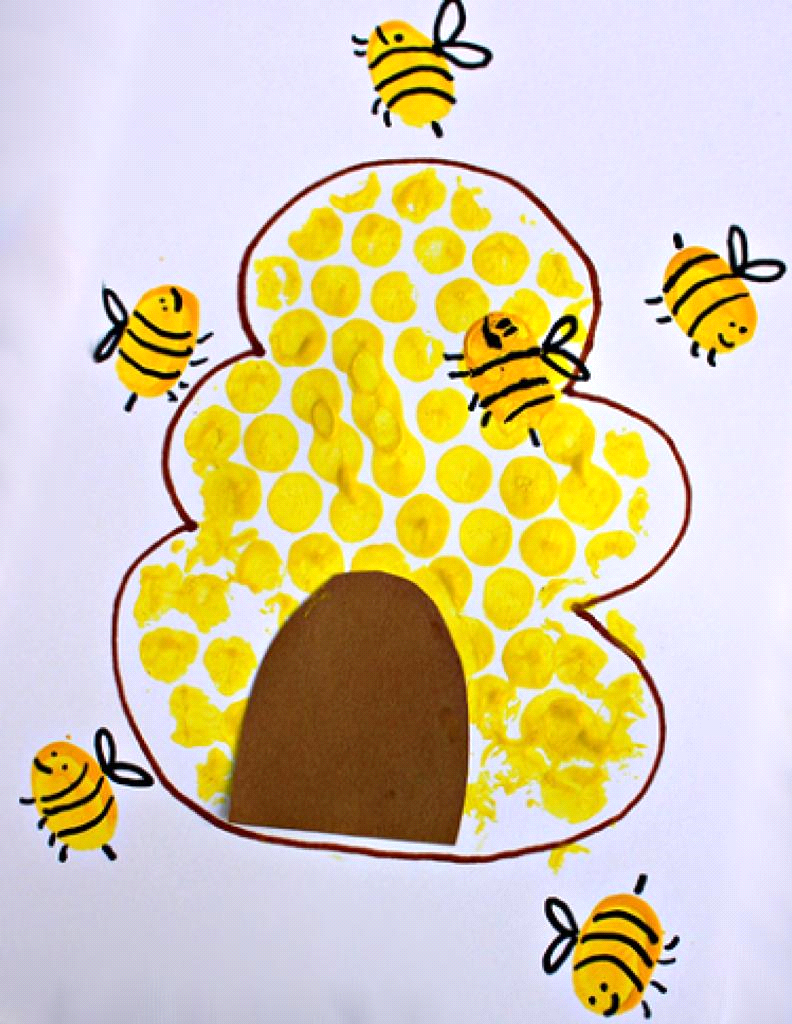 ZÜRAFA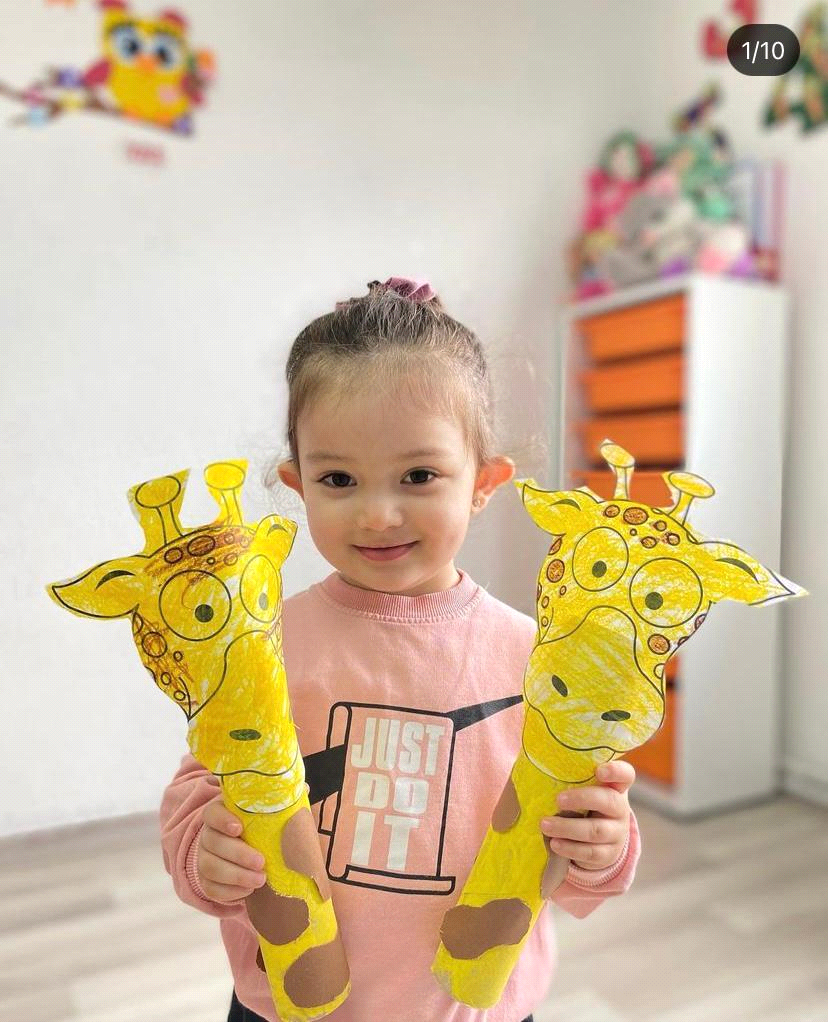 İLKBAHAR AĞACI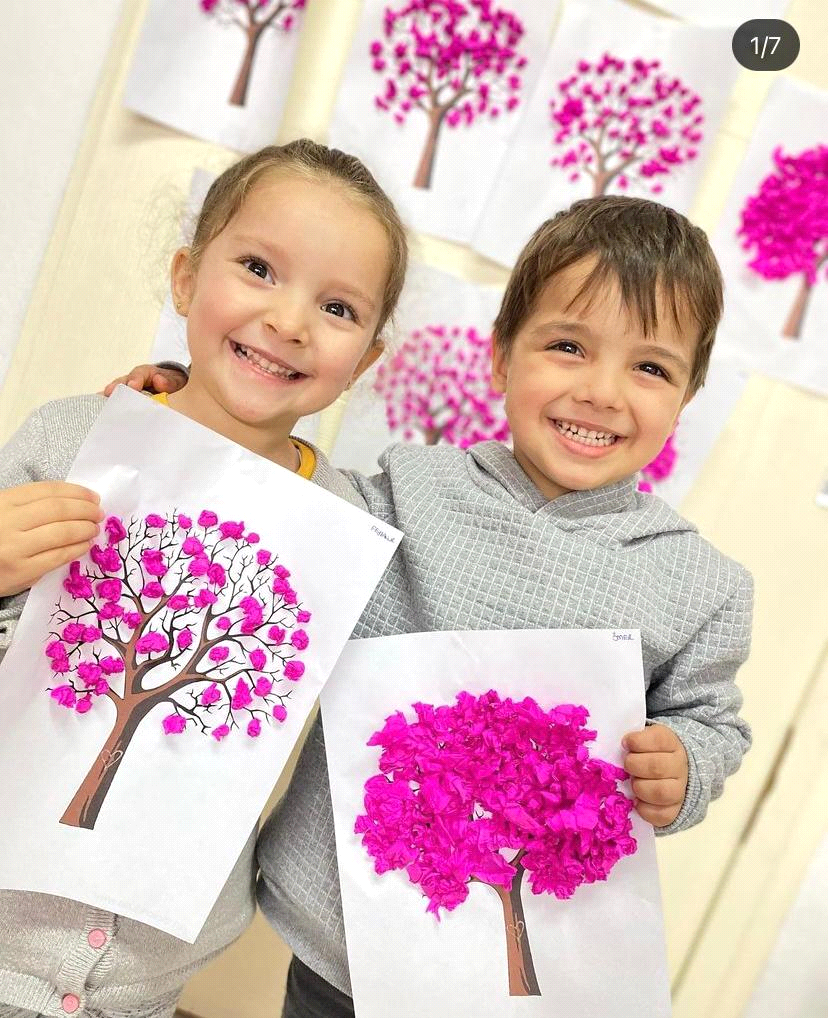 UÇURTMA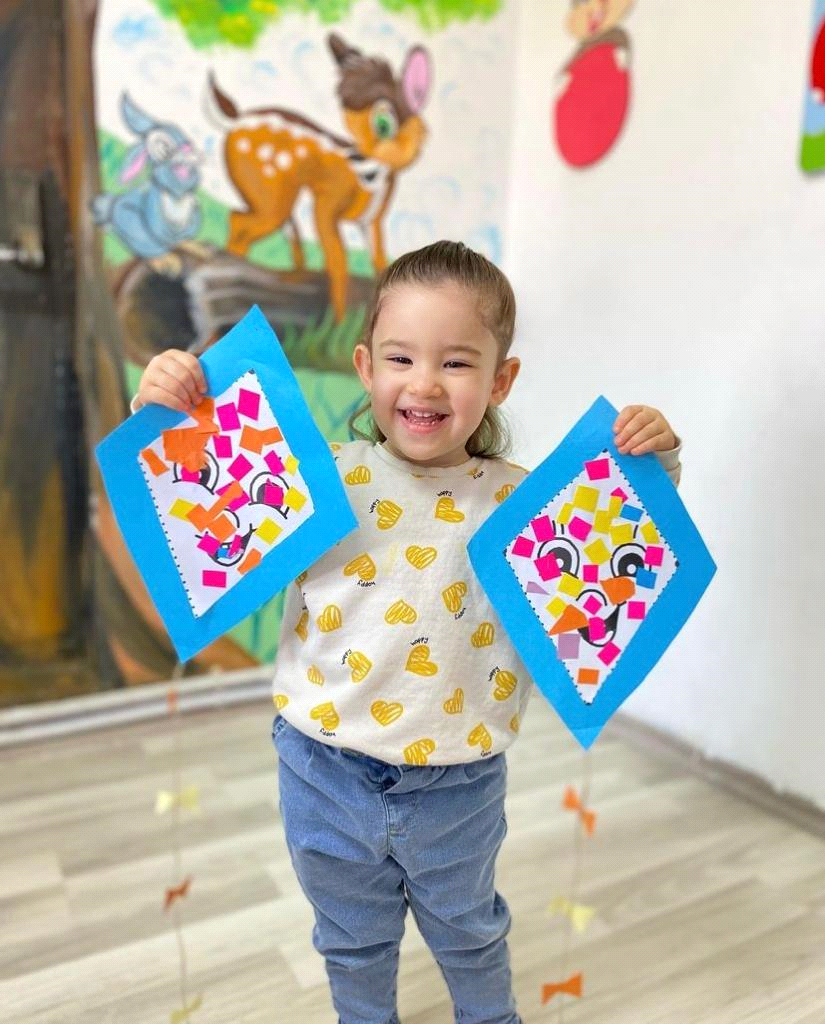 ANNELER GÜNÜOYUN ETKİNLİĞİMIKNATIS İLE KAPAKLARI YAKALAMA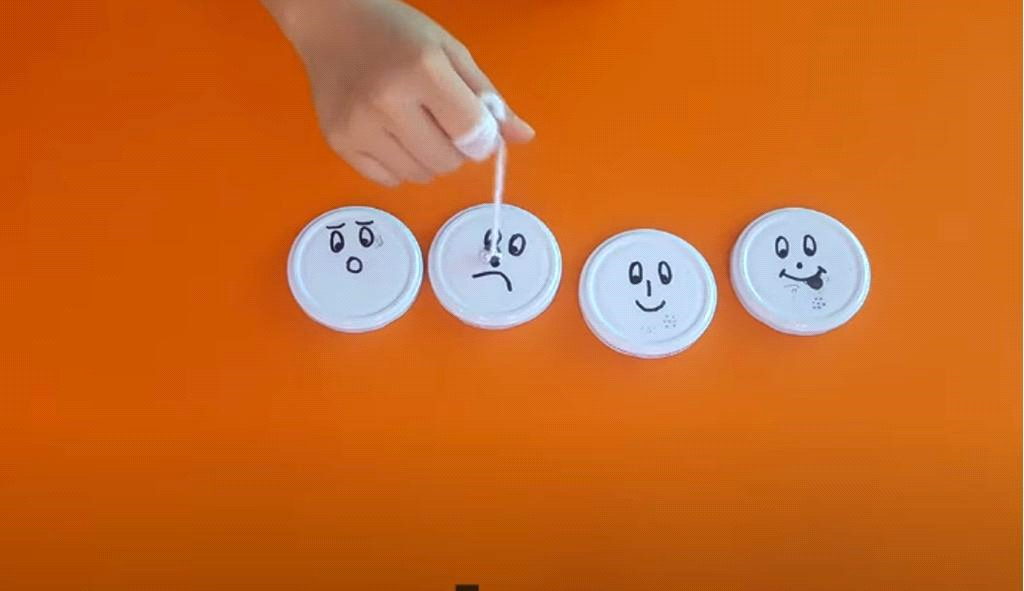 ÜÇGENLERİ RENKLERİNE GÖRE AYIRT ETME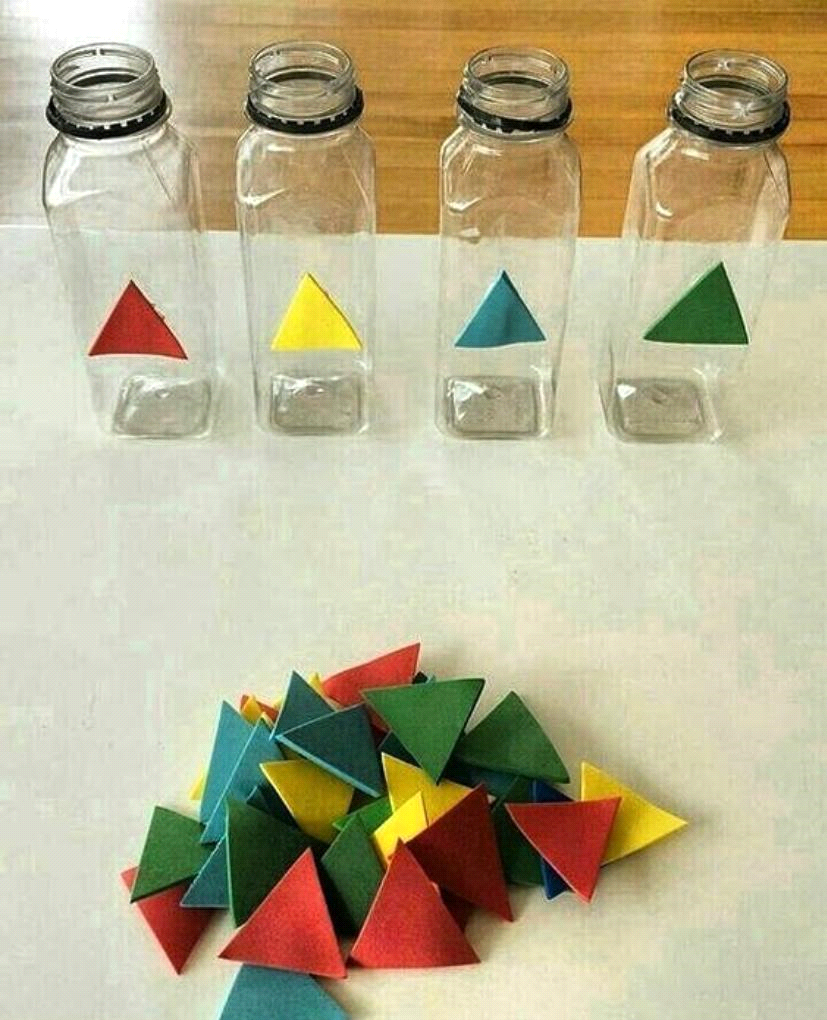 GÖZ KAPAKLARINI KAPATMA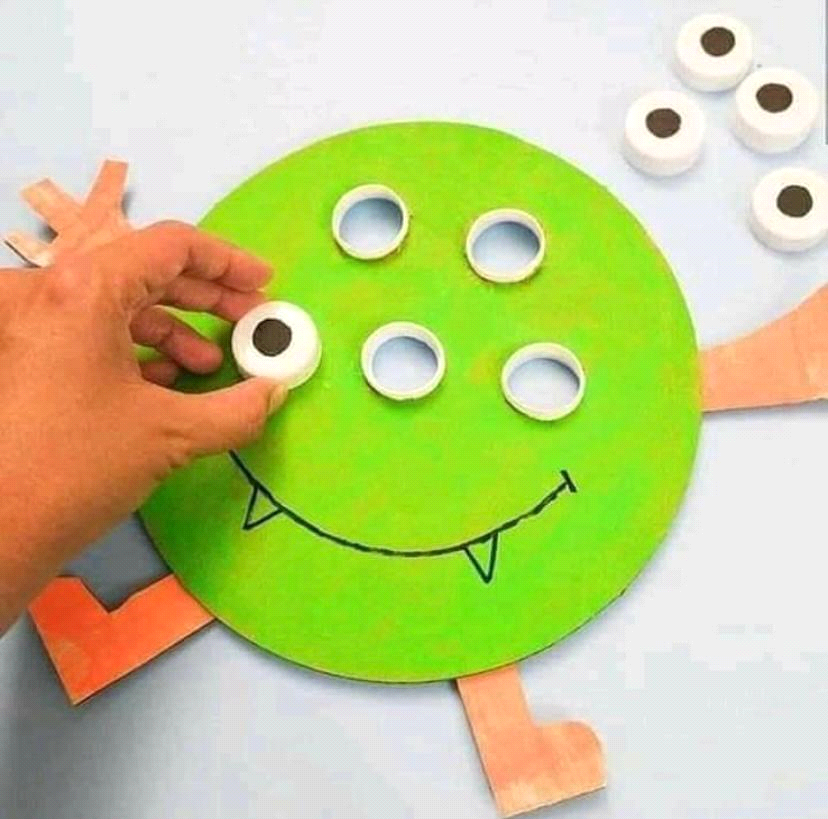 FARE YAKALAMACA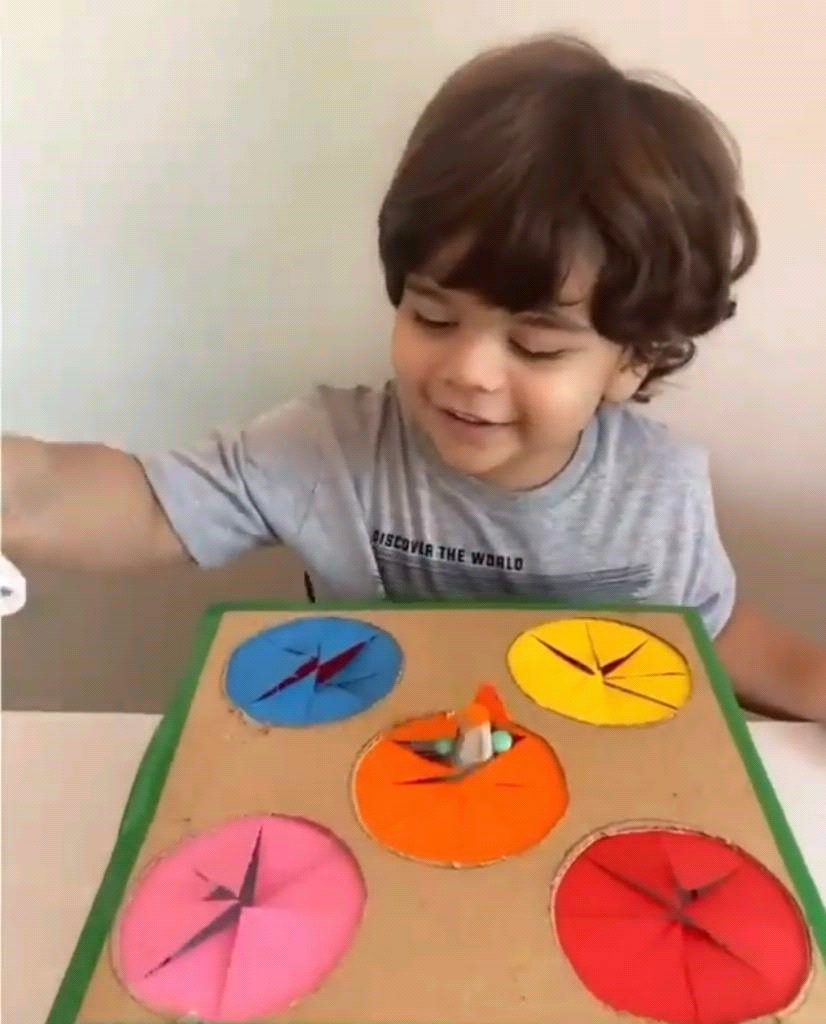 PALYAÇO (YÜZ İFADELERİ)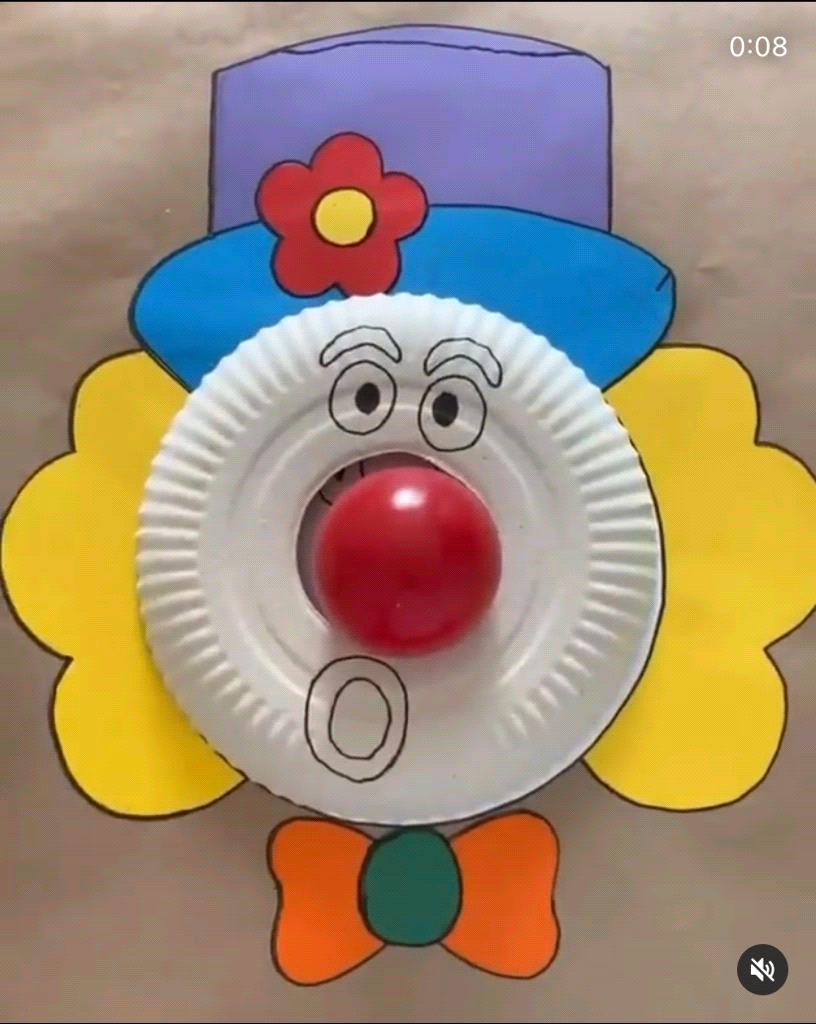 TAVŞAN-HAVUÇ EŞLEŞTİRME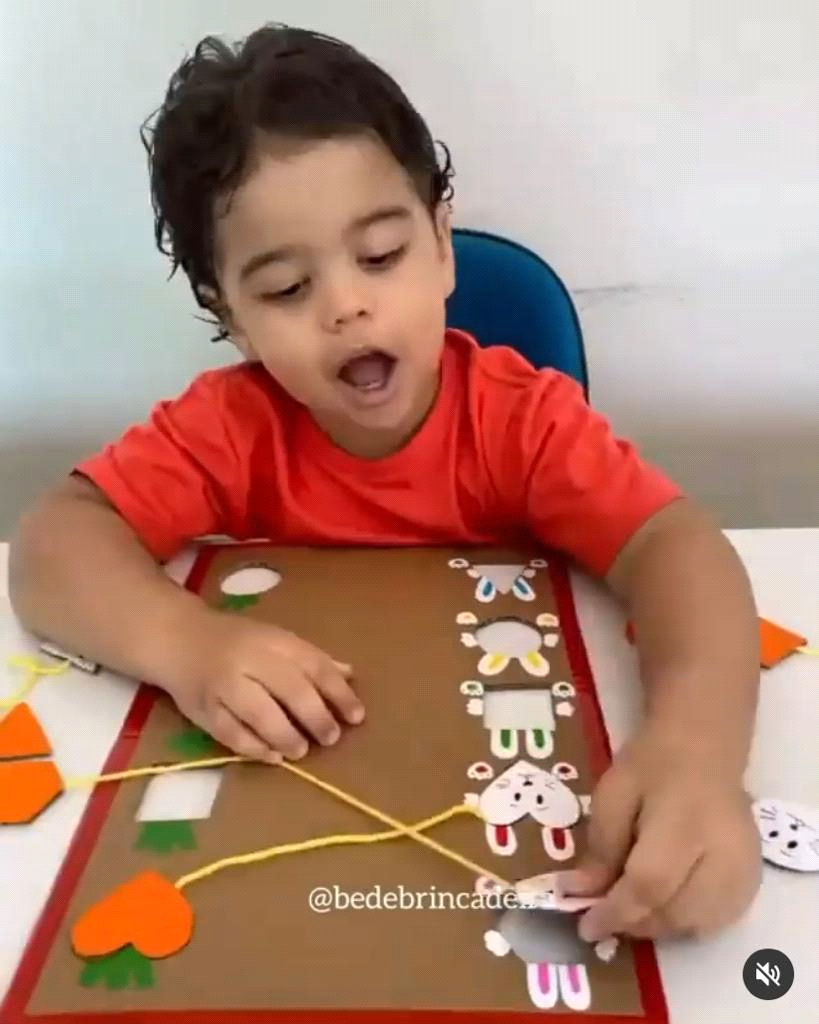 DİKKAT ÇALIŞMASI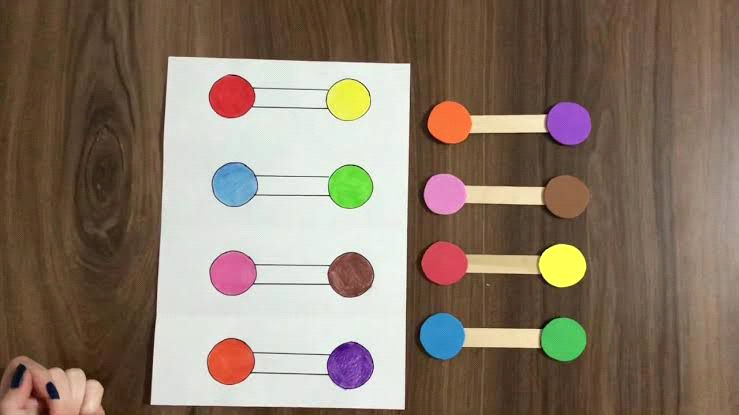 UĞUR BÖCEĞİ (SINIRLI ALAN )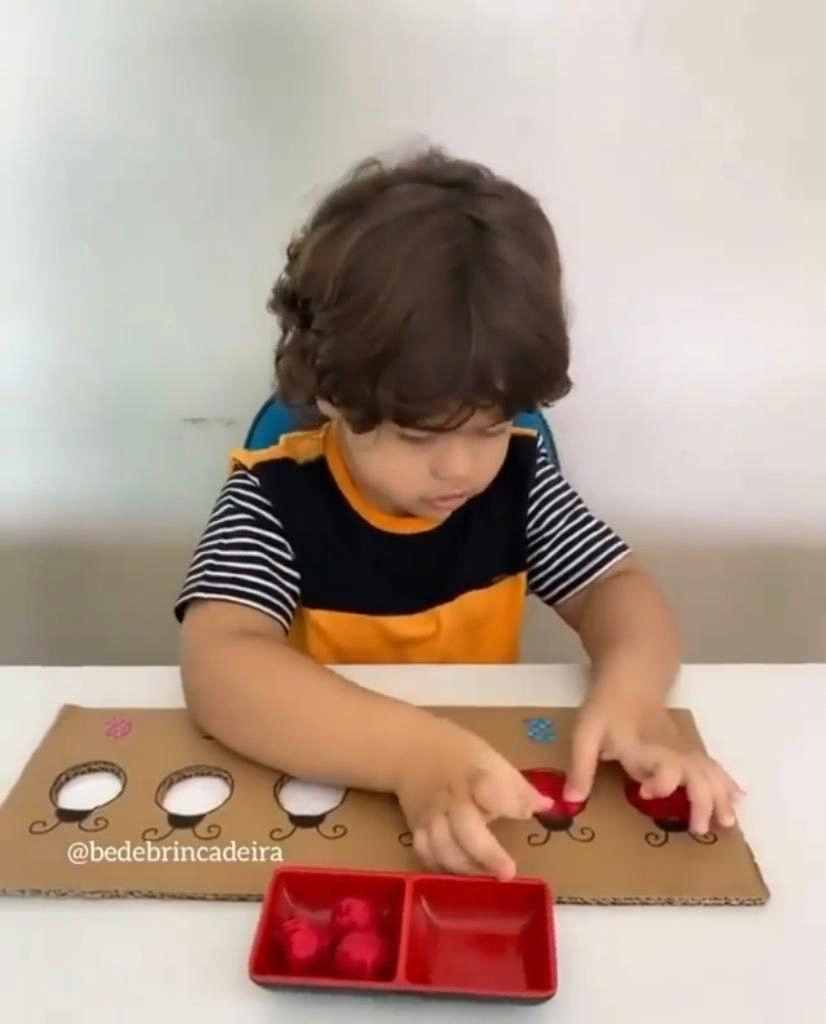 HAYVAN FİGÜRLERİ EŞLEŞTİRME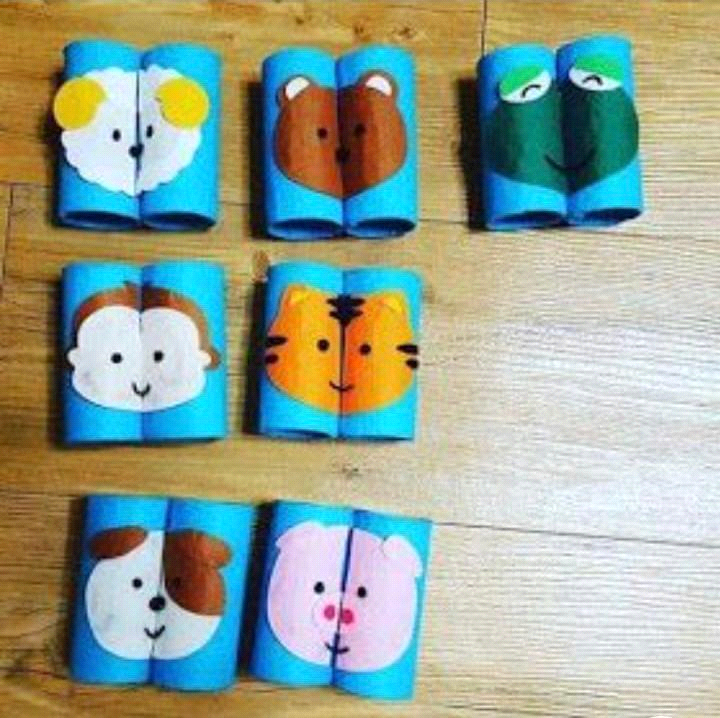 BİLMECEMis gibi kokar,Etrafa güzellik saçar.(Çiçek)Hem ısıtır, hem yakarım,Tüm canlılara bakarım. (Güneş)Uçar dağ gezer,Uçar bağ gezer,Uçar iliksiz,Uçar kemiksiz. (Kelebek)Her şey taze canlıdır,Güneş daha sıcaktır,Hayvanlar yavrulamıştır,Baharın ilk adıdır(İlkbahar)TÜRKÇE DİL ETKİNLİĞİ ÜÇ KEDİ BİR DİLEK UTANGAÇ AYI HAVUÇLARIN HEPSİ BENİM ÇORBAMDA ZÜRAFA VAR HAREKETLİ OYUNLAR (MÜZİK)ÇUF ÇUF ÇUFYENGEÇ KUMDA DURGEZEGENLEROTOBÜSÜN TEKERLEĞİ YUVARLAKÖĞRETMENLERİGÖRKEM GÜLER SONGÜL TEBERAYBÜKE ÇİFÇİAYŞEGÜL ÇETİNKAYA